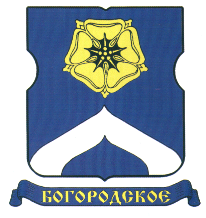 СОВЕТ ДЕПУТАТОВМУНИЦИПАЛЬНОГО ОКРУГА БОГОРОДСКОЕРЕШЕНИЕ14.06.2016  г. № 09/02Об исполнении бюджетамуниципального округаБогородское за 2015 год       В соответствии с Бюджетным кодексом Российской Федерации, Федеральным Законом от 6 октября 2003 года № 131-ФЗ «Об общих принципах организации местного самоуправления в Российской Федерации», Законом города Москвы от 6 ноября 2002 года № 56 «Об организации местного самоуправления в городе Москве», Уставом муниципального округа Богородское, Положением о бюджетном процессе в муниципальном округе Богородское, утвержденным решением Совета депутатов муниципального округа Богородское от 23 октября 2014 года № 14/03 «Об утверждении Положения о бюджетном процессе в муниципальном округе Богородское»,Совет депутатов муниципального округа Богородское решил:Утвердить годовой отчет об исполнении бюджета муниципального округа Богородское за 2015 год (Приложение 1) по доходам в сумме 18 750,8 тыс. руб., по расходам 21 581,1 тыс. руб., с превышением расходов над доходами (дефицит местного бюджета) в сумме 2 830,3 тыс. руб. по следующим показателям:1.1.Доходов местного бюджета по кодам классификации доходов бюджетов (Приложение 2);1.2. Расходов местного бюджета по ведомственной структуре расходов бюджета (Приложение 3);1.3. Расходов местного бюджета по разделам и подразделам классификации расходов бюджетов (Приложение 4)1.4. Источников финансирования дефицита местного бюджета по кодам классификации источников финансирования дефицита бюджета (Приложение 5);2. Опубликовать настоящее решение в бюллетене «Московский муниципальный вестник» и разместить на официальном сайте органов местного самоуправления муниципального округа Богородское www.bogorodskoe-mo.ru.3. Настоящее решение вступает в силу со дня его официального опубликования в бюллетене «Московский муниципальный вестник».4. Контроль за выполнением настоящего решения возложить на главу муниципального округа Богородское К.Е. Воловика.                                                                                        Приложение 1         к решению Совета депутатов муниципального округа Богородское                                                   от 14 июня 2016 года  №  09/02                                                                 Приложение 2         к решению Совета депутатов муниципального округа Богородское                                                   от 14 июня 2016 года  №  09/02Доходы бюджета муниципального округа Богородскоепо кодам классификации доходов бюджетов за 2015 год           (тыс. руб.)                                                                                                                                                                                                                                                 Приложение 3         к решению Совета депутатов муниципального округа Богородское                                                   от 14 июня 2016 года  №  09/02Ведомственная структура расходов муниципального округа Богородское за 2015 год                                                         Приложение 4         к решению Совета депутатов муниципального округа Богородское                                                   от 14 июня 2016 года  №  09/02Расходы бюджета муниципального округа Богородское по разделам, подразделам  классификации расходов бюджетов за 2015 год                                                                  Приложение 5         к решению Совета депутатов муниципального округа Богородское                                                   от 14 июня 2016 года  №  09/02Источники финансирования дефицита бюджета муниципального округа Богородское по кодам бюджетной классификации источников финансирования дефицита бюджета за 2015 годГлава муниципального округа    К.Е. ВоловикОТЧЕТ ОБ ИСПОЛНЕНИИ БЮДЖЕТА МУНИЦИПАЛЬНОГО ОКРУГА БОГОРОДСКОЕ ЗА 2015 ГОДОТЧЕТ ОБ ИСПОЛНЕНИИ БЮДЖЕТА МУНИЦИПАЛЬНОГО ОКРУГА БОГОРОДСКОЕ ЗА 2015 ГОДОТЧЕТ ОБ ИСПОЛНЕНИИ БЮДЖЕТА МУНИЦИПАЛЬНОГО ОКРУГА БОГОРОДСКОЕ ЗА 2015 ГОДОТЧЕТ ОБ ИСПОЛНЕНИИ БЮДЖЕТА МУНИЦИПАЛЬНОГО ОКРУГА БОГОРОДСКОЕ ЗА 2015 ГОДОТЧЕТ ОБ ИСПОЛНЕНИИ БЮДЖЕТА МУНИЦИПАЛЬНОГО ОКРУГА БОГОРОДСКОЕ ЗА 2015 ГОДОТЧЕТ ОБ ИСПОЛНЕНИИ БЮДЖЕТА МУНИЦИПАЛЬНОГО ОКРУГА БОГОРОДСКОЕ ЗА 2015 ГОДкодыФорма по ОКУД   05031171 января 2016 года1 января 2016 года1 января 2016 года1 января 2016 годаДата   01.01.2016Наименование органа, организующегопо ОКПО   42437337исполнение бюджетаМуниципальный округ БогородскоеМуниципальный округ БогородскоеМуниципальный округ БогородскоеМуниципальный округ Богородское900Наименование бюджетаБюджет МО БогородскоеБюджет МО БогородскоеБюджет МО БогородскоеБюджет МО Богородскоепо ОКАТО  000ПериодичностьмесячнаямесячнаямесячнаямесячнаяЕдиница измеренияруб.руб.руб.руб.по ОКЕИ   3831. Доходы бюджета1. Доходы бюджета1. Доходы бюджета1. Доходы бюджета1. Доходы бюджета1. Доходы бюджета1. Доходы бюджетаНаименование показателяКод
строкиКод дохода
по бюджетной классификацииКод дохода
по бюджетной классификацииУтвержденные бюджетные 
назначенияИсполненоНеисполненные назначения1233456Доходы бюджета - всего01018 540 200,0018 750 794,72-210 594,72в том числе:Налог на доходы физических лиц с доходов, источником которых является налоговый агент, за исключением доходов, в отношении которых исчисление и уплата налога осуществляются в соответствии со статьями 227, 227.1 и 228 Налогового кодекса Российской Федерации010182101020100100001101821010201001000011014 560 200,0014 969 353,23-409 153,23Налог на доходы физических лиц с доходов, источником которых является налоговый агент, за исключением доходов, в отношении которых исчисление и уплата налога осуществляются в соответствии со статьями 227, 227.1 и 228 Налогового кодекса Российской Федерации (сумма платежа (перерасчеты, недоимка и задолженность по соответствующему платежу, в том числе по отмененному)0101821010201001100011018210102010011000110-14 829 579,98-14 829 579,98Налог на доходы физических лиц с доходов, источником которых является налоговый агент, за исключением доходов, в отношении которых исчисление и уплата налога осуществляются в соответствии со статьями 227, 227.1 и 228 Налогового кодекса Российской Федерации (пени по соответствующему платежу)0101821010201001210011018210102010012100110-75 536,74-75 536,74Налог на доходы физических лиц с доходов, источником которых является налоговый агент, за исключением доходов, в отношении которых исчисление и уплата налога осуществляются в соответствии со статьями 227, 227.1 и 228 Налогового кодекса Российской Федерации (суммы денежных взысканий (штрафов) по соответствующему платежу согласно законодательству РФ)0101821010201001300011018210102010013000110-63 494,72-63 494,72Налог на доходы физических лиц с доходов, источником которых является налоговый агент, за исключением доходов, в отношении которых исчисление и уплата налога осуществляются в соответствии со статьями 227, 227.1 и 228 Налогового кодекса Российской Федерации (прочие поступления)0101821010201001400011018210102010014000110-756,90-756,90 Налог на доходы физических лиц с доходов, источником которых является налоговый агент, за исключением доходов, в отношении которых исчисление и уплата налога осуществляются в соответствии со статьями 227, 227.1 и 228 Налогового кодекса Российской Федерации (уплата процентов, начисленных на суммы излишне взысканных (уплаченных) платежей, а также при нарушении сроков их возврата)0101821010201001500011018210102010015000110--15,1115,11Налог на доходы физических лиц с доходов, полученных от осуществления деятельности физическими лицами, зарегистрированными в качестве индивидуальных предпринимателей, нотариусов, занимающихся частной практикой, адвокатов, учредивших адвокатские кабинеты, и других лиц, занимающихся частной практикой в соответствии со статьей 227 Налогового кодекса Российской Федерации0101821010202001000011018210102020010000110100 000,0084 160,0715 839,93Налог на доходы физических лиц с доходов, полученных от осуществления деятельности физическими лицами, зарегистрированными в качестве индивидуальных предпринимателей, нотариусов, занимающихся частной практикой, адвокатов, учредивших адвокатские кабинеты и других лиц, занимающихся частной практикой в соответствии со статьей 227 Налогового кодекса Российской Федерации (сумма платежа (перерасчеты, недоимка и задолженность по соответствующему платежу, в том числе по отмененному)0101821010202001100011018210102020011000110-83 957,98-83 957,98Налог на доходы физических лиц с доходов, полученных от осуществления деятельности физическими лицами, зарегистрированными в качестве индивидуальных предпринимателей, нотариусов, занимающихся частной практикой, адвокатов, учредивших адвокатские кабинеты и других лиц, занимающихся частной практикой в соответствии со статьей 227 Налогового кодекса Российской Федерации     (пени по соответствующему платежу)0101821010202001210011018210102020012100110-27,94-27,94Налог на доходы физических лиц с доходов, полученных от осуществления деятельности физическими лицами, зарегистрированными в качестве индивидуальных предпринимателей, нотариусов, занимающихся частной практикой, адвокатов, учредивших адвокатские кабинеты и других лиц, занимающихся частной практикой в соответствии со статьей 227 Налогового кодекса Российской Федерации (суммы денежных взысканий (штрафов) по соответствующему платежу согласно законодательству РФ0101821010202001300011018210102020013000110-174,15-174,15Налог на доходы физических лиц с доходов, полученных физическими лицами в соответствии со статьей 228 Налогового кодекса Российской Федерации01018210102030010000110182101020300100001101 000 000,00817 281,42182 718,58Налог на доходы физических лиц с доходов, полученных физическими лицами в соответствии со статьей 228 Налогового Кодекса Российской Федерации (сумма платежа перерасчеты, недоимка и задолженность по соответствующему платежу, в том числе по отмененному)0101821010203001100011018210102030011000110-810 576,20-810 576,20Налог на доходы физических лиц с доходов, полученных физическими лицами в соответствии со статьей 228 Налогового Кодекса Российской Федерации (пени по соответствующему платежу)0101821010203001210011018210102030012100110-1 256,60-1 256,60Налог на доходы физических лиц с доходов, полученных физическими лицами в соответствии со статьей 228 Налогового Кодекса Российской Федерации (суммы денежных взысканий (штрафов) по соответствующему платежу согласно законодательству Российской Федерации)0101821010203001300011018210102030013000110-5 418,26-5 418,26Налог на доходы физических лиц с доходов, полученных физическими лицами в соответствии со статьей 228 Налогового Кодекса Российской Федерации (прочие поступления)0101821010203001400011018210102030014000110-30,36-30,36Прочие межбюджетные трансферты, передаваемые бюджетам внутригородских муниципальных образований городов федерального значения01090020204999030000151900202049990300001512 880 000,002 880 000,00-2. Расходы бюджета2. Расходы бюджета2. Расходы бюджета2. Расходы бюджета2. Расходы бюджета2. Расходы бюджета2. Расходы бюджетаНаименование показателяКод
строкиКод расхода
по бюджетной классификацииКод расхода
по бюджетной классификацииУтвержденные 
бюджетные 
назначенияИсполненоНеисполненные назначения1233456Расходы бюджета - всего20022 391 300,0021 581 057,51810 242,49в том числе:Заработная плата200900010231А0101121211900010231А01011212111 052 000,001 051 924,3175,69Начисления на выплаты по оплате труда200900010231А0101121213900010231А0101121213266 000,00265 694,46305,54Прочие выплаты200900010231А0101122212900010231А010112221270 400,0070 400,00-Услуги связи200900010231А0101244221900010231А010124422156 000,0054 836,041 163,96Транспортные услуги200900010231А0101244222900010231А0101244222321 000,00320 800,42199,58Коммунальные услуги200900010231А0101244223900010231А010124422311 100,006 120,964 979,04Работы, услуги по содержанию имущества200900010231А0101244225900010231А010124422544 600,0044 584,0016,00Прочие работы, услуги200900010231А0101244226900010231А010124422672 500,0070 326,822 173,18Прочие выплаты200900010235Г0111122212900010235Г0111122212134 400,00134 360,0040,00Транспортные услуги200900010331А0102244222900010331А0102244222275 400,00275 400,00-Прочие расходы200900010333А0401880290900010333А04018802902 880 000,002 880 000,00-Заработная плата200900010431Б0105121211900010431Б01051212115 264 900,005 264 271,18628,82Начисления на выплаты по оплате труда200900010431Б0105121213900010431Б01051212131 263 800,001 221 405,3242 394,68Прочие выплаты200900010431Б0105122212900010431Б0105122212281 600,00281 600,00-Услуги связи200900010431Б0105244221900010431Б0105244221105 700,00104 867,01832,99Транспортные услуги200900010431Б0105244222900010431Б0105244222793 500,00791 862,021 637,98Коммунальные услуги200900010431Б0105244223900010431Б010524422356 000,0035 462,8420 537,16Работы, услуги по содержанию имущества200900010431Б0105244225900010431Б0105244225196 100,00196 041,9058,10Прочие работы, услуги200900010431Б0105244226900010431Б0105244226441 200,00429 543,4011 656,60Увеличение стоимости основных средств200900010431Б0105244310900010431Б010524431050 000,0049 923,5876,42Увеличение стоимости материальных запасов200900010431Б0105244340900010431Б0105244340108 000,00107 992,897,11Прочие расходы200900010431Б0105852290900010431Б01058522901 000,00-1 000,00Прочие выплаты200900010435Г0111122212900010435Г0111122212413 900,00413 900,00-Прочие расходы200900011132А0100870290900011132А0100870290100 000,00-100 000,00Прочие расходы200900011331Б0104853290900011331Б0104853290129 300,00129 300,00-Прочие работы, услуги200900011331Б0199244226900011331Б0199244226225 000,0090 000,00135 000,00Прочие работы, услуги200900070935Е0105244226900070935Е01052442261 358 600,001 340 144,0018 456,00Прочие работы, услуги200900080435Е0105244226900080435Е01052442264 361 100,004 214 533,00146 567,00Перечисления другим бюджетам бюджетной системы Российской Федерации200900100135П0109540251900100135П0109540251324 000,0065 032,26258 967,74Пособия по социальной помощи населению200900100635П0118321262900100635П0118321262367 200,00321 681,1045 518,90Прочие работы, услуги200900120235Е0103244226900120235Е0103244226100 000,0099 000,001 000,00Прочие расходы200900120235Е0103853290900120235Е010385329040 000,0040 000,00-Прочие работы, услуги200900120435Е0103244226900120435Е01032442261 227 000,001 210 050,0016 950,00Результат исполнения бюджета (дефицит/профицит)450xx-3 851 100,00-2 830 262,79x3. Источники финансирования дефицитов бюджетов3. Источники финансирования дефицитов бюджетов3. Источники финансирования дефицитов бюджетов3. Источники финансирования дефицитов бюджетов3. Источники финансирования дефицитов бюджетов3. Источники финансирования дефицитов бюджетов3. Источники финансирования дефицитов бюджетовНаименование показателяКод
строкиКод источника финансирования
дефицита бюджета
по бюджетной
классификацииКод источника финансирования
дефицита бюджета
по бюджетной
классификацииУтвержденныебюджетные 
назначенияИсполненоНеисполненные назначения1233456Источники финансирования дефицита бюджетов - всего500xx3 851 100,002 830 262 791 020 837,21в том числе:Источники внутреннего финансирования дефицита бюджетов520xx---Источники внешнего финансирования дефицита бюджетов620xx---Изменение остатков средств70000000000000000000000000000000000000000003 851 100,002 830 262,791 020 837,21Увеличение прочих остатков денежных средств бюджетов внутригородских муниципальных образований городов федерального значения7100000105020103000051000001050201030000510-18 540 200,00-18 752 782,10xУменьшение прочих остатков денежных средств бюджетов внутригородских муниципальных образований городов федерального значения720000010502010300006100000105020103000061022 391 300,0021 583 044,89xКоды БКПоказатели2015год1 00 00000 00 0000 000ДОХОДЫ    15 870,81 01 00000 00 0000 000НАЛОГИ на прибыль, ДОХОДЫ15 870,81 01 02000 01 0000 110Налог на доходы физических лиц                                                              15 870,81 01 02010 01 0000 110Налог на доходы физических лиц с доходов, источником которых является налоговый агент, за исключением доходов, в отношении которых исчисление и уплата налога осуществляются в соответствии со статьями 227, 227.1 и 228 Налогового кодекса Российской Федерации14 969,31 01 02020 01 0000 110Налог на доходы физических лиц с доходов, полученных от осуществления деятельности физическими лицами, зарегистрированными в качестве индивидуальных предпринимателей, нотариусов, занимающихся частной практикой, адвокатов, учредивших адвокатские кабинеты и других лиц, занимающихся частной практикой в соответствии со статьей 227 Налогового кодекса Российской Федерации84,21 01 02030 01 0000 110Налог на доходы физических лиц с доходов, полученных физическими лицами в соответствии со статьей 228 Налогового Кодекса Российской Федерации817,32 00 00000 00 0000 000БЕЗВОЗМЕЗДНЫЕ ПОСТУПЛЕНИЯ                                                      2 880,02 02 00000 00 0000 000БЕЗВОЗМЕЗДНЫЕ ПОСТУПЛЕНИЯ ОТ ДРУГИХБЮДЖЕТОВ БЮДЖЕТНОЙ СИСТЕМЫ РФ2 880,0  2 02 04000 00 0000 151Иные межбюджетные трансферты2 880,02 02 04999 03 0000 151Прочие межбюджетные трансферты, передаваемые бюджетам внутригородских муниципальных образований городов федерального значения 2 880,0ВСЕГО ДОХОДОВ:                                                                                                                                  18 750,8НаименованиеКод ведомстваРаздел, подразделЦелеваястатьяВидрасходов2015 годОБЩЕГОСУДАРСТВЕННЫЕ  ВОПРОСЫ90001 0014 290,6Функционирование  высшего должностного лица субъекта Российской Федерации и муниципального образования90001 022 019,0Глава муниципального округа90001 0231А01011 884,7Фонд оплаты труда и страховые взносы90001 0231А01011211 317,6Иные выплаты персоналу, за исключением фонда оплаты труда90001 0231А010112270,4Прочая закупка товаров, работ и услуг для обеспечения государственных (муниципальных) нужд90001 0231А0101244496,7Прочие расходы в сфере здравоохранения90001 02 35Г0111134,3Иные выплаты персоналу, за исключением фонда оплаты труда90001 0235Г0111122134,3Функционирование законодательных (представительных) органов государственной власти и представительных органов муниципальных образований 90001 033 155,4Депутаты муниципального Собрания внутригородского муниципального образования90001 0331А0102275,4Прочая закупка товаров, работ и услуг для обеспечения государственных (муниципальных) нужд90001 0331А0102244275,4Межбюджетные трансферты бюджетам муниципальных округов в целях повышения эффективности осуществления советами депутатов муниципальных округов переданных полномочий города Москвы90001 0333А04012 880,0Специальные  расходы90001 0333А04018802 880,0Функционирование Правительства РФ, высших  исполнительных органов государственной власти субъектов РФ, местных администраций90001 048 896,9Обеспечение деятельности муниципалитетов внутригородских муниципальных образований в части содержания муниципальных служащих для  решения вопросов местного значения90001 04  31Б01058 483,0Фонд оплаты труда и страховые взносы90001 04  31Б01051216 485,7Иные выплаты персоналу, за исключением фонда оплаты труда90001 04  31Б0105122281,6Прочая закупка товаров, работ и услуг для обеспечения государственных (муниципальных) нужд90001 04  31Б01052441 715,7Прочие расходы в сфере здравоохранения90001 04 35Г0100413,9Иные выплаты персоналу, за исключением фонда оплаты труда90001 0435Г0100122413,9Другие общегосударственные вопросы90001 13219,3Уплата членских взносов на осуществление деятельности Совета муниципальных образований города Москвы90001 13 31Б0104129,3Уплата иных платежей90001 13 31Б0104853129,3Другие общегосударственные вопросы90001 1331Б019990,0Прочая закупка товаров, работ и услуг для обеспечения государственных (муниципальных) нужд90001 1331Б019924490,0ОБРАЗОВАНИЕ90007 001 340,1Другие вопросы в области образования90007 091 340,1Праздничные и социально-значимые мероприятия для населения90007 0935Е01051 340,1Прочая закупка товаров, работ и услуг для обеспечения государственных (муниципальных) нужд90007 0935Е01052441 340,1КУЛЬТУРА ,  КИНЕМАТОГРАФИЯ  90008 004 214,5Другие вопросы в области культуры, кинематографии 90008 044 214,5Праздничные и социально-значимые мероприятия для населения90008 0435Е01054 214,5Прочая закупка товаров, работ и услуг для обеспечения государственных (муниципальных) нужд90008 0435Е01052444 214,5СОЦИАЛЬНАЯ ПОЛИТИКА90010 00386,7Пенсионное обеспечение90010 0165,0Доплаты к пенсиям муниципальным служащим города Москвы  90010 0135П010965,0 Иные межбюджетные трансферты90010 0135П010954065,0 Другие вопросы в области социальной политики90010 06321,7 Социальные гарантии муниципальным служащим, вышедшим на пенсию90010 0635П0118321,7 Пособия, компенсации и иные социальные выплаты гражданам,  кроме публичных нормативных обязательств90010 0635П0118321321,7СРЕДСТВА МАССОВОЙ  ИНФОРМАЦИИ90012 001 349,1Периодическая печать и издательства90012 02139,0Информирование жителей района90012 0235Е0103139,0Прочая закупка товаров, работ и услуг для обеспечения государственных (муниципальных) нужд90012 0235Е010324499,0Уплата иных платежей90012 0235Е010385340,0Другие вопросы в области средств массовой информации90012 041 210,1Информирование жителей района90012 0435Е01031 210,0Прочая закупка товаров, работ и услуг для обеспечения государственных (муниципальных) нужд90012 0435Е01032441 210,1ВСЕГО РАСХОДОВ21 581,1 Коды БККоды БКНаименованиеСумма(тыс. руб.) разделподразделНаименование2015 год0100ОБЩЕГОСУДАРСТВЕННЫЕ ВОПРОСЫ14 290,60102Функционирование  высшего должностного лица субъекта Российской Федерации и муниципального образования2 019,00103Функционирование законодательных (представительных) органов государственной власти и представительных органов муниципальных образований3 155,40104Функционирование Правительства РФ, высших исполнительных органов государственной власти субъектов Российской Федерации, местных администраций8 896,90113Другие общегосударственные вопросы219,30700ОБРАЗОВАНИЕ1 340,10709Другие вопросы в области образования1 340,10800КУЛЬТУРА И КИНЕМАТОГРАФИЯ 4 214,50804Другие вопросы в области культуры, кинематографии 4 214,51000Социальная политика386,71001Пенсионное обеспечение65,01006Другие вопросы в области социальной политики321,71200СРЕДСТВА МАССОВОЙ ИНФОРМАЦИИ1 349,11202Периодическая печать и издательства139,01204Другие вопросы в области средств массовой информации1 210,1ИТОГО   РАСХОДОВ21 581,1Код бюджетной классификации главного администратора источников внутреннего финансирования дефицита бюджетаКод группы, подгруппы, статьи и вида источниковНаименованиеСумма(тыс.руб)900аппарат Совета депутатов муниципального округа Богородское3 851,1900Иные источники, администрирование которых может осуществляться главными администраторами источников финансирования местного бюджета, в пределах их компетенции90001 05 02 01 03 0000 510Увеличение прочих остатков денежных средств бюджетов внутригородских муниципальных образований города Москвы90001 05 02 01 03 0000 610Уменьшение прочих остатков денежных средств бюджетов внутригородских муниципальных образований города Москвы3 851,1